

SPISAK SUDSKIH TUMAČA ZA PEĆ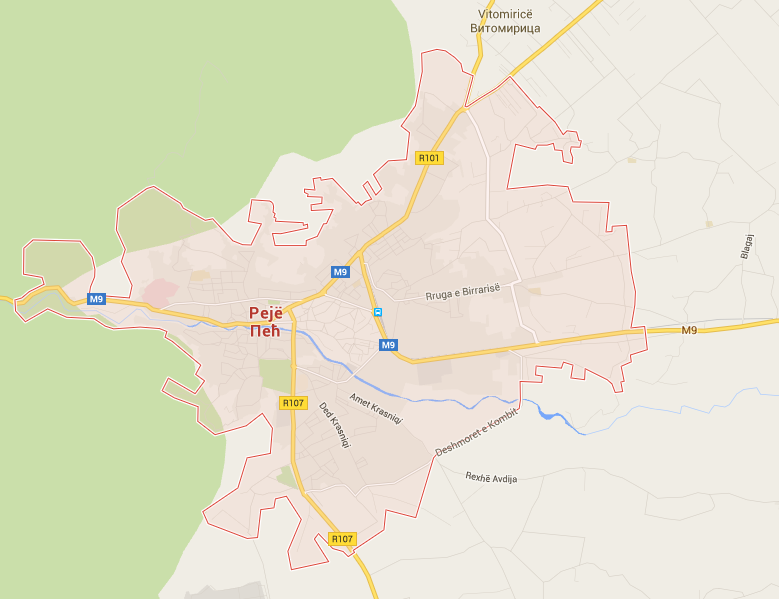 Sudski tumač za engleski jezik Peć
Sudski tumač za hebrejski jezik Peć
Sudski tumač za nemački jezik Peć
Sudski tumač za persijski jezik Peć
Sudski tumač za francuski jezik Peć
Sudski tumač za hrvatski jezik Peć
Sudski tumač za italijanski jezik Peć
Sudski tumač za japanski jezik Peć
Sudski tumač za ruski jezik Peć
Sudski tumač za latinski jezik Peć
Sudski tumač za norveški jezik Peć
Sudski tumač za mađarski jezik Peć
Sudski tumač za švedski jezik Peć
Sudski tumač za makedonski jezik Peć
Sudski tumač za španski jezik Peć
Sudski tumač za pakistanski jezik Peć
Sudski tumač za kineski jezik Peć
Sudski tumač za znakovni jezik PećSudski tumač za bosanski jezik Peć
Sudski tumač za poljski jezik Peć
Sudski tumač za arapski jezik Peć
Sudski tumač za portugalski jezik Peć
Sudski tumač za albanski jezik Peć
Sudski tumač za romski jezik Peć
Sudski tumač za belgijski jezik Peć
Sudski tumač za rumunski jezik Peć
Sudski tumač za bugarski jezik Peć
Sudski tumač za slovački jezik Peć
Sudski tumač za češki jezik Peć
Sudski tumač za slovenački jezik Peć
Sudski tumač za danski jezik Peć
Sudski tumač za turski jezik Peć
Sudski tumač za finski jezik Peć
Sudski tumač za ukrajinski jezik Peć
Sudski tumač za grčki jezik Peć
Sudski tumač za holandski jezik Peć
Sudski tumač za korejski jezik Peć
Sudski tumač za estonski jezik PećLokacija PećInternetakademijaoxford.comTelefon069/4 – 5555 - 84Radnovreme8:00 AM – 4:00 PM
9:00 AM – 2:00 PM (Subotom)